Tópico 1 - Conceitos Introdutórios de Sistemas de Informação(Duração = 06 de Outubro a 20 de Outubro)Neste tópico vão ser estudados os conceitos básicos de Sistemas de Informação, sua tipificação e importância na vida das organizações. São também abordados a importância e os impactos das Tecnologias de Informação e Comunicação (TIC) na área das Bibliotecas.Recursos:Págs. 17 a 31 do livro "Bases de Dados com Microsoft Access 2007" Documentos de apoio: Impacto das TIC nas bibliotecas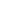 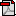 Introdução aos Sistemas de InformaçãoActividades Formativas:AF1 - Resolução do exercício 1 da pág. 31 do livro de apoioAF2 - Resolução do exercício 5 da pág. 31 do livro de apoioFóruns:Fórum Estudante - Tópico 1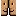 Fórum Professor - Tópico 1